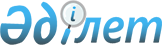 Юбилейный ауылындағы 70 лет Октября көшесіне Букетов Раушанбек Мырхамынұлының есімін беру туралыЖамбыл облысы Т. Рысқұлов ауданы Новосел ауылдық округі Әкімінің 2008 жылғы 04 ақпандағы N 5 шешімі. Жамбыл облысы Т. Рысқұлов ауданының әділет басқармасында 2008 жылғы 29 ақпанда 54 нөмірімен тіркелді      РҚАО ескертпесі.

      Мәтінде авторлық орфография және пунктуация сақталған.

      "Қазақсатан Республикасының әкімшілік-аумақтық құрылысы туралы" Қазақсатан Республикасының 1993 жылғы 8 желтоқсандағы Заңының 14 бабының 4) тармақшасына және Юбилейный ауылы 70 лет Октября көшесі тұрғындарының 2007 жылғы 8 қарашадағы жиынының № 1 хаттамасына сәйкес ШЕШЕМІН:



      1. Юбилейный ауылындағы 70 лет Октября көшесіне Букетов Раушанбек Мырхамынұлының есімі берілсін.



      2. Осы шешімнің орындалуы Новосел ауылдық аймақ әкімінің бас маманы М. Бекбосыноваға жүктелсін.



      3. Осы шешім Әділет органдарында мемлекеттік тіркеуден өткен сәттен бастап заңды күшіне енеді және алғашқы ресми жарияланғаннан кейін күнтізбелік он күн өткен соң қолданысқа енгізіледі.      Ауыл Әкімі                                 А. Тохабаев
					© 2012. Қазақстан Республикасы Әділет министрлігінің «Қазақстан Республикасының Заңнама және құқықтық ақпарат институты» ШЖҚ РМК
				